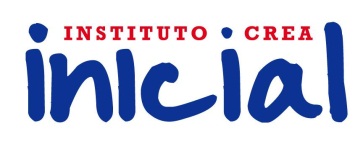 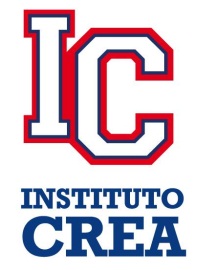 Instituto de Enseñanza Privada CREAIPP – 64 / IS – 42 / IP – 72LISTA DE MATERIALES 2020- SALA DE 3150 hojas jardín.1 caja de archivo oficio de color rojo.2 broches nepaco.2 plastificados en frio.2 cartulinas de color azul.1 afiche de color a elección.1 block para dibujo color blanco(n°6).1 block para dibujo color blanco (n°5).1 block flúo (n°5).2 planchas de goma eva de color a elección y 2 con brillos.1 plancha de goma eva láser. 1 adhesivo en barra.1 silicona líquida.2 marcadores de pizarra.2 marcadores permanente trazo grueso, punta redonda y 1 marcador trazo fino.1 tijera punta redonda (pizzini, maped o pelikan).1 caja de lápices de colores x 12 (jumbo).1 caja de crayones gruesos de colores y 1 caja de crayones flúo.1 caja de fibras de colores, trazo grueso.1 pincel fino (n°6) - 1 grueso (n°12) y 1 rodillo.Plastilina de colores x 12.1 pote de témpera color roja y negra de 250 g.1 pote de témpera flúo color a elección de 250g.1 pote de témpera con efectos de 250g. 1 cartón corrugado color azul.1 paquete de palitos de brochet.20 pompones chicos.20 limpia pipas.2 paquetes de papel de lustre, 1 metalizado y 1 común. 1 libro de cuento tapa dura con letra de imprenta mayúscula.1 librito para colorear.Para Yoga: 1 yoga mat (con nombre)Entrega de lista de materiales (con nombre y apellido) y carpeta de legajos a partir del lunes 10 de febrero de 2019